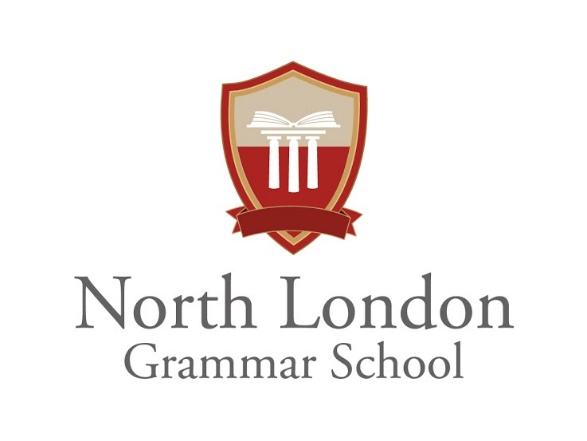 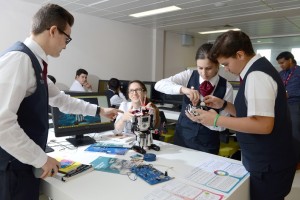 CONTENTSSchool Improving Planning				3Roles and Responsibilities				4School Improvement Priorities 2018-2021		9Quality of Teaching 2018-2021				10Achievement 2018-2021				13Behaviour (for learning) and Safety 2018-2021		18Leadership 2018-2021					22Boarding 2018-2021					24Other 2018-2021					25SCHOOL IMPROVING PLANNINGSchool Improvement Planning is determined by a number of factors: Robust and effective School Self EvaluationInternal stakeholders views i.e. staff, parents/carers, governors and pupils External stakeholders views i.e. Local Authority (LA), University Partners, Ofsted, Exam BoardsThe changing needs/fluctuations of the independent school settingIn order to constantly set a culture of high standards and pupil outcomes, the school must reflect and evaluate. Through a process of evidence-based Self Evaluation, North London Grammar Schools views itself as an outstanding school. This is in line with both internal and external monitoring and results. The previous cycle of OFSTED report focussed on to improve outcomes further by making sure pupils consistently complete the work that their teachers set them. The same key priority areas are carried into the next phase of SIP. However, we have also added to raising the progress and attainment results across key stages. ROLES AND RESPONSIBILITIESFollowing the recent expansion of the senior leadership team, new structures have been implemented where Assistant Head and Deputy Head Teachers with leadership responsibilities lead and monitor the progress within their faculties and key stages. They also lead on joint projects in Teaching and Learning and Behaviour. Many of our teacher manage their subject areas with leadership support and guidance. Our subject teachers work towards developing Teaching and Learning where their role is to develop medium and long term targets in relation to their development area and to monitor progress. The committees of the Governing Body also monitor the School Improvement Plan and the Head teacher reports on the SIP through the Heads report to the Governing Body.Leadership responsibilities have been distributed across the senior leadership team as well middle leaders and teachers. We also have dedicated Student Leadership Team.  SLTLeadership & Management – Deputy HeadLeadership & Management – Year 7 & 8Leadership & Management – Head of Year 9 & 10Leadership & Management – Head TeacherLeadership & Management (Support Team) – Head TeacherLeadership & Management – BoardingLeadership & Management – SafeguardingLeadership & Management – GovernorsLeadership & Management – PTAStudent Leadership Team – Student Council & Prefects1. QUALITY OF TEACHING 2018-2021Rag Rating: 1 - Green, 2 – Amber & 3 – Red2. ACHIEVEMENT 2018-2021Rag Rating: 1 - Green, 2 – Amber & 3 - Red3. BEHAVIOUR (FOR LEARNING) AND SAFETY 2018-2021Rag Rating: 1 - Green, 2 – Amber & 3 - Red4. LEADERSHIP 2018-2021Rag Rating: 1 - Green, 2 – Amber & 3 - Red5. BOARDING 2018-2021Rag Rating: 1 - Green, 2 – Amber & 3 - Red6. OTHER 2018-2018Rag Rating: 1 - Green, 2 – Amber & 3 - RedTargetActionsTime FrameLead PersonCost/ResourcesSuccess CriteriaMilestonesRAG RatingSystems for EvaluationTermly Summary of DataIncrease the proportion of good or better teaching across the school to 95% and the percentage of outstanding teaching to 60%Bespoke programme of development for teachers currently identified as ‘requires improvement’ in either classroom practice or exam outcomes.October 2018 - OngoingOS, SB MF, LDSubject CPD needs for staffTeachers are supported with individualised CPDs, targets and mentoring to develop the skills and techniques to enhance their teaching methods and their understanding of standards.  Set agreed targets with clear success criteria, time frame, resources, support and CPDs. Monitor set agreed targets with mini check points and review the progress and further refine the support if needed to tackle areas of improvement. Set peer buddy system for teachers to observe and micro teach topics. Visit other schools to experience practices in classrooms in more than one setting to enhance personal professional development. Lesson observations recordsT&L Monitoring CyclesBook Scrutiny and Teacher feedbackLearning walkthroughs Line management meetings CPD attendance records Single strand and overall lesson outcome. CPD and meeting recordsStudent progress dataIncrease the proportion of good or better teaching across the school to 95% and the percentage of outstanding teaching to 60%CPD focus ‘Moving learning towards Outstanding’.November 2018  - Ongoing OS, SB, MF & LDClear understanding of what makes an outstanding lessons. The percentage of outstanding teaching to 60%Teacher buddy programme setup by October half term 2018. Develop INSET and CPD programme/schedule to support and share best practices across the school. Governors and Leadership are develop a T&L committee to enhance and inspire Outstanding leadership. Teachers to observe and practice grading lessons and provide feedback to recorded lessons (live or found on the Internet or through teachers CPD banks)Feedback from teachers about CPDsINSET attendance records Lesson observation recordsT&L Monitoring documents. The percentage of outstanding teaching from term to term. Increase the proportion of good or better teaching across the school to 95% and the percentage of outstanding teaching to 60%Regular lesson observations followed up with rigorous line managementOctober 2018 and ongoing. FA, OS, MF & LDN/AIncrease the proportion of good or better teaching across the school to 95% and the percentage of outstanding teaching to 35%Calendar T&L observations cycles, as well as T & L Monitoring cycles with lesson walkthroughs, book scrutiny, student and parent feedback and review of enrichment provision and department extended programme. Setup fortnightly meetings with staff with clear objectives and agenda and reference and feedback to student responses, lesson records and practices observed. School calendarLine management minutesPercentage of lesson graded good and outstanding increasing over one academic year. Improved data collection following lesson observations to hone in on areas for development.October 2018 and ongoing FA, OS, MF & LDN/AT&L lesson data analysis records reflect an increase of good and outstanding lessons. Record lesson TargetActionsTime FrameLead PersonCost/ResourcesSuccess CriteriaMilestonesRAG RatingSystems for EvaluationTermly Summary of DataTo continue to ‘raise the bar and narrow the gap’. To sustain and improve the performance of ‘good’ and ‘outstanding’ subjects and to improve the performance of ‘amber’ and ‘red’ subjects particularly in relation to academic standards in the Examination Stage and the 6th Form (see GCSE Exams Analysis’)A. Further support improvement in academic standards in the foundation and other non-core subjects by developing and introducing more KS4 subjects in KS3 curriculum affording a more focussed preparation for the Examination Stage.Ongoing  _ September 2021LD, OS & MFStaff Costs for New Subjects Curriculum flow from KS3-to 4. Steady growth in KS5 subjects as a number of students increases. Clear subject units and topics. Identify and Support CPDs for staff developmentIntegrate subject guidance in Line Management (LM) meetingsLong Term Planning and Mid Term PlanningLM MinutesLesson Observations, Learning and Monitoring Cycles and Book Scrutiny Action PlansData AnalysisTo continue to ‘raise the bar and narrow the gap’. To sustain and improve the performance of ‘good’ and ‘outstanding’ subjects and to improve the performance of ‘amber’ and ‘red’ subjects particularly in relation to academic standards in the Examination Stage and the 6th Form (see GCSE Exams Analysis’)B. Develop the English and Maths department in terms of effective whole school curriculum and learning through revised curriculum planning to meet the challenging changes in upper key stages and guiding students to understand the key skills and knowledge for assessments.  Ongoing – September 2021LD & MFStaff costs for curriculum materials. Revised curriculum planning against the objectives set out from top down. Literacy Introduce a whole school reading scheme and follow-up on the literacy activities in form time across the key stages.Numeracy  Introduce a whole school numeracy scheme and follow-up on the numeracy activities in form time across the key stages.  Revised curriculum plans against LO. Heads of departments to monitor the progress of literacy and numeracy and guide teachers to support pupil learning.  Heads of departments to engage and motivate students to participate in extracurricular activities and competitions to raise the importance of literacy and numeracy to enhance academic results. Develop clubs to participate in debates, creative writing, and book club.Improve the quality and effectiveness online and offline usage of numeracy programmes and other platforms to build numeric and mathematical skills to bridge the gap of learners. Curriculum plans and streamlined learning objectives. Literacy and numeracy trackers and action plans to be used effectively. Word of the week for numeracy and literacy. Numeracy and literacy learning walks and book scrutiny. Club attendance registers. Competition partition and prizes. Whole school displays, newsletter lead by student and guided by the English team. 3 newsletters per year. Action plan Assessment dataSummative reportsLiteracy and numeracy fortnightly outcomes in assembly and school IWBTo continue to ‘raise the bar and narrow the gap’. To sustain and improve the performance of ‘good’ and ‘outstanding’ subjects and to improve the performance of ‘amber’ and ‘red’ subjects particularly in relation to academic standards in the Examination Stage and the 6th Form (see GCSE Exams Analysis’)C. Sustain and develop an outstanding curriculum by providing opportunity to access wider enrichment activities, developing Citizenship and PSHE and introducing RE in KS3Ongoing  - September 2021OSDependent on External Provisions Students achieve accredited certification in external sport provisions or through national or international competitions.Better awareness of key areas of PSHE, SMSC, Protected Characteristics and British Values. Prepare students to accreditation or certification through trials, sport and house competitions.Develop whole school displays, assemblies, form activities, lessons surround SMSC. Long Term Planning and Mid Term PlanningLM MinutesLesson Observations, Learning and Monitoring Cycles and Book ScrutinyAction PlansData AnalysisTo continue to ‘raise the bar and narrow the gap’. To sustain and improve the performance of ‘good’ and ‘outstanding’ subjects and to improve the performance of ‘amber’ and ‘red’ subjects particularly in relation to academic standards in the Examination Stage and the 6th Form (see GCSE Exams Analysis’)D. Further improve the quality of teaching (see section 1)Ongoing FACPD, Advisory There are no requires for improvement/grade 3 lesson observation records. Number of good and outstanding lesson or features improve for one academic year per staff.Develop CPDs around pedagogy particularly surround Improve outcomes further by making sure pupils consistently complete the work that their teachers set them. . To raise the progress and attainment results across key stages. Develop a Peer observation schedule and share best practice in staff meetings Peer Observation Schedule Blue Sky – Observation Records   - Feedback from staff with Sharing Best Practice Number or Percentage of Outstanding and Good Lessons per Observation Cycle To continue to ‘raise the bar and narrow the gap’. To sustain and improve the performance of ‘good’ and ‘outstanding’ subjects and to improve the performance of ‘amber’ and ‘red’ subjects particularly in relation to academic standards in the Examination Stage and the 6th Form (see GCSE Exams Analysis’)E. Further improve the quality of leadership and management and in particular the quality of subject leadership (see section 4) Ongoing – September 2021OS & MFSubject and Exam Board CPDYear group data and GCSE Results are above the national average or 2 LOP.Update data analysis system to ensure progress is tracked. Subject teachers and Heads of Departments to devise action plans per term and where needed evaluate the performance of the targeted students Devise CPDs to meet the intended groups and teacher’s needs. Ensure teachers attend external CPDs associated with specific changes in curriculum. Develop the teacher peer teaching/observer programme to ensure best practices are shared across staff.Line management minutes Data analysis systemsCPD records on Blue Sky Education – Staff Performance System Teacher buddy schedule and feedback records Progress Data and Publication Exam Records CPD SummariesFeedback shared about best practices To continue to ‘raise the bar and narrow the gap’. To sustain and improve the performance of ‘good’ and ‘outstanding’ subjects and to improve the performance of ‘amber’ and ‘red’ subjects particularly in relation to academic standards in the Examination Stage and the 6th Form (see GCSE Exams Analysis’)F. Sustain and develop target setting, tracking and reporting systems, and the associated management of that data, to further support the identification of excellence and areas for improvement at a whole school, subject and individual student level with particular attention to the 6th Form.October 2018  - Ongoing OSSchool Information System Licence FeeData analysis is updated regularly with new students including Year 7 and Post 16 students. Records include KS2 and where needed APS GCSE for ALPS targets. Termly targets. Progress can be identified at minimum of 2 LOP across KS3 and KS4. Data is shared and available with staff. Action plans per subject reflects interventions required to stretch students potential Data Analysis RecordsShared target grades with parents and then students by end of October of the academic year.Interventions support provision in class and learning to enhance pupil progression in the subjects required Data analysis records with Narrow the gap analysis per term. Targets records and information attendance records and presentations. To continue to ‘raise the bar and narrow the gap’. To sustain and improve the performance of ‘good’ and ‘outstanding’ subjects and to improve the performance of ‘amber’ and ‘red’ subjects particularly in relation to academic standards in the Examination Stage and the 6th Form (see GCSE Exams Analysis’)G. Sustain and develop whole school systems of accountability and monitoring of performance in relation to academic standards and progress through the Annual Review and Evaluation of Academic Standards and ongoing analysis of interim performance indicators (Data Analysis for each Term) and the fostering and monitoring of subsequent student and subject based intervention strategies (see departmental action plan).September, January and June checkpoints and ongoing. MF, OS, GC, LDN/A Student accountability system shows progress in accordance to their target grades (based on KS2-4 Measure or APS for ALPS targets). Action plans identifies students with below, expected and above expected, aspirational and above aspirational targets with clear strategies, timeframe, resources, success criteria and also comments that reflect the outcome on interventions on interval basis. Conduct T&L Monitoring Cycles to ensure teaching standards, student books and responses reflect their targets and also their intended learning. Setup staff data analysis checkpoint to support staff with identifying appropriate interventions needed. Monitor action plans through line management meetings.  Liaise with staff to initiate further interventions outside their classrooms such as afterschool workshop/revision, Saturday school, Booster weekends, Easter revision week, mock exams. Data analysis systems with termly targets, end of year targets and where appropriate the new GCSE grading point as well as ALPS targets. T&L Monitoring Cycle - Teaching Planning, Book Scrutiny, Enrichment, Parental Review, Lesson observation records. Percentage of students making expected and aspirational targets. TargetActionsTime FrameLead PersonCost/ResourcesSuccess CriteriaMilestonesRAG RatingSystems for EvaluationTermly Summary of DataStudent Safety and SupportBehaviour across the school is at least good with evidence of outstanding behaviour for learning in at least 90% of lessons‘Outstanding’ Ofsted recognition for Care, Guidance and Support retained with Behaviour and Safety judged ‘Outstanding’ at next inspectionUndertake a regular audit of data linked to student safety including student and parent view and target strategies based on outcomes September 2018- OngoingSB, HOYN/AFeedback from students and parents overwhelming shows students feel safe Incidents of bullying are rare and effectively dealt with Conduct termly surveys targeted around behaviour at NLGSConduct Analysis of Behaviour by categories and identify patterns. Interrogation of data e.g. KSM/School Data/Examination outcomes Year Team and Mentoring meeting minutes Feedback from Governors, parents via surveys, and Student Council and Prefect TeamMentoring Forms and Reports CPD outcomesFeedback from studentsStudent council minutesKey Stage Behaviour Analysis Report with Attendance and BehaviourSurvey ReportsStudent Safety and SupportBehaviour across the school is at least good with evidence of outstanding behaviour for learning in at least 90% of lessons‘Outstanding’ Ofsted recognition for Care, Guidance and Support retained with Behaviour and Safety judged ‘Outstanding’ at next inspectionContinue to review and assess the impact of re-structure of Support Faculty, planning and implementing new strategies as appropriate  September 2018- OngoingSB, HOYN/AThe achievement of vulnerable students receiving support is at least in line with the national average Record the number of internal and external exclusions and report how effective these measures were through student case studies/proformaInterrogation of data e.g. KSM/School Data/Examination outcomes Year Team and Mentoring meeting minutes Feedback from Governors, parents via surveys, and Student Council and Prefect TeamMentoring Forms and Reports CPD outcomesFeedback from studentsStudent council minutesKey Stage Behaviour Analysis Report with Attendance and BehaviourSurvey ReportsStudent Safety and SupportBehaviour across the school is at least good with evidence of outstanding behaviour for learning in at least 90% of lessons‘Outstanding’ Ofsted recognition for Care, Guidance and Support retained with Behaviour and Safety judged ‘Outstanding’ at next inspectionCreate a Mentoring Team and parent focus group to gain stakeholder voice to aid planningSeptember 2018- OngoingSB, HOYN/AMentoring programme embedded and used effectively by a high proportion of staff and identified students Assign mentors and officesEstablish the programme with parents and students via assembly and a selected list of studentsInterrogation of data e.g. KSM/School Data/Examination outcomes Year Team and Mentoring meeting minutes Feedback from Governors, parents via surveys, and Student Council and Prefect TeamMentoring Forms and Reports CPD outcomesFeedback from studentsStudent council minutesPersonalised Performance indications e.g. improved attendance figureLeading by Example programme is rolled out to more students and community prefectsSeptember 2018- OngoingSB, HOYN/ASupport for students is well targeted and effective and helps maximise student achievement Conduct selection processInitiate prefect interviewsAssign CPDs and responsibilities Students are aware of prefects and their rolesStudent voice is recognised school councilInterrogation of data e.g. KSM/School Data/Examination outcomes Year Team and Mentoring meeting minutes Feedback from Governors, parents via surveys, and Student Council and Prefect TeamMentoring Forms and Reports CPD outcomesFeedback from studentsStudent council minutesReport from prefectsPercentage of outcome from student voice requestsBehaviour Behaviour across the school is at least good with evidence of outstanding behaviour for learning in at least 90% of lessons.‘Outstanding’ recognition of Care, Guidance and Support & Behaviour and Safety judged at least at next inspection. Implement a programme of Behaviour for Learning training for staff Further develop mentoring with the student leadership team. Termly reminder via INSET SB, HOYMTExternal CPD costs where requiredBehaviour in lessons meets the outcomes above Initiate learning walk cycles with behaviour for learning as a key focusOngoing training and support mentorsInterrogation of KSM dataBlue Sky CPD recordsMentoring logsLesson observationOn-going behaviour reviewsGovernors voiceOn-going observation through dutiesKS Behaviour Reports with Rewards and Concerns as well as AttendanceBehaviour Behaviour across the school is at least good with evidence of outstanding behaviour for learning in at least 90% of lessons.‘Outstanding’ recognition of Care, Guidance and Support & Behaviour and Safety judged at least at next inspection. Implement an enhanced duty strategy at lunchtimes and in the local area before and after school September 2018-onoing MFN/AEvidence of a calm, purposeful environment at all times Setup and update duty rotaRevise rota if required Interrogation of KSM dataBlue Sky CPD recordsMentoring logsLesson observationOn-going behaviour reviewsGovernors voiceOn-going observation through dutiesKS Behaviour Reports with Rewards and Concerns as well as AttendanceBehaviour Behaviour across the school is at least good with evidence of outstanding behaviour for learning in at least 90% of lessons.‘Outstanding’ recognition of Care, Guidance and Support & Behaviour and Safety judged at least at next inspection. Develop the role of community prefects January 2018-ongoingSBN/AIncidents of anti-social behaviour both in and outside of school are rare Setup a plan of actions including CPDs, roles and responsibilities fileInterrogation of KSM dataBlue Sky CPD recordsMentoring logsLesson observationOn-going behaviour reviewsGovernors voiceOn-going observation through dutiesKS Behaviour Reports with Rewards and Concerns as well as AttendanceBehaviour Behaviour across the school is at least good with evidence of outstanding behaviour for learning in at least 90% of lessons.‘Outstanding’ recognition of Care, Guidance and Support & Behaviour and Safety judged at least at next inspection. Further embed and develop the use of KSM to record incidents of poor behaviour and follow up September 2018-onoingSB, HOYKSM Subscription Consistent recording of behaviour and follow up across the school Decrease in number of students referred to Behaviour Panel and exclusions Update KSM with new behaviour stages for rewards and concerns Update KSM with automated messaging service based on every reward and C2+ level onwardAutomate attendance letters and emails to parents with 95% 94-90% and below 90%Interrogation of KSM dataBlue Sky CPD recordsMentoring logsLesson observationOn-going behaviour reviewsGovernors voiceOn-going observation through dutiesKS Behaviour Reports with Rewards and Concerns as well as AttendanceBehaviour Behaviour across the school is at least good with evidence of outstanding behaviour for learning in at least 90% of lessons.‘Outstanding’ recognition of Care, Guidance and Support & Behaviour and Safety judged at least at next inspection. Review the Rewards policy and continue to develop and embed strategies to reward all students September 2018-onoingSB, HOYRewards, Travel costs for home visitsEvidence that all students are frequently praised and rewarded Remind and monitor staff reward and concern listList of Certificate and Prizes issuedInterrogation of KSM dataBlue Sky CPD recordsMentoring logsLesson observationOn-going behaviour reviewsGovernors voiceOn-going observation through dutiesKS Behaviour Reports with Rewards and Concerns as well as AttendanceAttendanceAttendance is a minimum of 95% Enhance the role of form tutors in the monitoring and improvement of attendance September 2018-onoingSB, HOYN/AAttendance meet or exceed outcomes above Evidence of enhanced parental engagement of poor attenders Decrease in the number of referrals made to social servicesImplement CPDs on the role of the mentor and form tutorInitiate weekly meetings based on Curriculum, Key Stage Meetings, Whole School, and CPD. Attendance recordsMentoring recordsForm tutor activitiesCertificate of Attendance Mentoring Programme
Minutes Action plans% of students with 95%+ attendance% of students with 90-94%+ attendance% of students with 80% and below attendanceAttendanceAttendance is a minimum of 95% Introduce a more extensive programme of mentoring groups for students and parents of poor attenders September 2018-onoingSB, HOYAttendance Certificates and PrizesAttendance meet or exceed outcomes above Evidence of enhanced parental engagement of poor attenders Decrease in the number of referrals made to social servicesDevise a mentoring list Set out refined goals for mentoringTarget Y11s as priority group for mentoring where neededPersonalise mentoring programme to meet the individuals needs Attendance recordsMentoring recordsForm tutor activitiesCertificate of Attendance Mentoring Programme
Minutes Action plans% of students with 95%+ attendance% of students with 90-94%+ attendance% of students with 80% and below attendanceAttendanceAttendance is a minimum of 95% Devise a specific programme to target students on verge of falling into attendance targetsSB, HOYTravel/School Mini Bus ServiceAttendance meet or exceed outcomes above Evidence of enhanced parental engagement of poor attenders Decrease in the number of referrals made to social servicesDiscuss and implement strategies with the parents/guardiansReview the strategies on timescaleRevise the strategies where needed Attendance recordsMentoring recordsForm tutor activitiesCertificate of Attendance Mentoring Programme
Minutes Action plans% of students with 95%+ attendance% of students with 90-94%+ attendance% of students with 80% and below attendanceTargetActionsTime FrameLead PersonCost/ResourcesSuccess CriteriaMilestonesRAG RatingSystems for EvaluationTermly Summary of DataGovernors effective in supporting improvement and holding staff to accountImplement an on-going training programme for governors using an external consultant where appropriate September 2018-ongoingFACPDs TrainingGovernors up to date with changes especially linked to government initiatives and Ofsted framework and able to effectively challenge and hold staff to accountConduct SWOT analysis of Governing Body (GB) Devise CPD and training plan based on the SWOTConsult with other heads or OFSTED style consultants for independent grammar and boarding schoolsDevise a plan how the GB will support and continue to staff accountability Interrogation of a range of data – internal and externalLesson observationsDepartment reviewsMinutes of SLT and full meetings of the governing bodyPerformance Development outcomesFeedback from governorsProgress  data Attendance reportsKey stage reportsLesson observation outcomesT&L Monitoring outcomesSenior Leaders successful in securing whole school improvementProvide appropriate CPD opportunities for SLT undertaking new roles and to enhance knowledge and skills September 2018-ongoingFANPQH  - Approximate £3500NPQSL – £2500Leading Boarding Diploma – Approximate £1000Achievement outcomes achievedSLT develop the vision, knowledge and skills to continue to drive improvementDiscuss with SLT about their training and CPD progressWhere needed support applications for professional leadership qualifications Provide paid authorised leave of absence for CPDs/training/placements, where neededInterrogation of a range of data – internal and externalLesson observationsDepartment reviewsMinutes of SLT and full meetings of the governing bodyPerformance Development outcomesFeedback from governorsProgress  data Attendance reportsKey stage reportsLesson observation outcomesT&L Monitoring outcomesMiddle leadership successful in maximising achievement in all subject areasImplement new Performance Development policy and middle leader strategies to further enhance staff performance and effectively hold staff to accountIntroduce a range of CPD programmes to enhance leadership capacitySeptember 2018-ongoingOSExam BoardPersonalised CPDLeadership capacity of MLT enhancedContinue to provide MLT support via SLT linkProvide MLT CPD around data, improvement plans, intervention plans and evaluations. Provide MLT to conduct T&L Monitoring Cycles as well as lessons observations. Interrogation of a range of data – internal and externalLesson observationsDepartment reviewsMinutes of SLT and full meetings of the governing bodyPerformance Development outcomesFeedback from governorsProgress  data Attendance reportsKey stage reportsLesson observation outcomesT&L Monitoring outcomesSupport staff leadership secures effective and efficient support for teaching staff and studentsReview the structure of key support staff areas and further develop leadership to improve overall effectivenessSeptember 2018-ongoingFAStaffingPerformance of staff enhancedShort, medium and long term support staff structure agreed and support staff leadership capacity enhancedConduct SWOT analysis of Support TeamTarget CPDs and training Set out targets with timeframes and clear success criteria.  Interrogation of a range of data – internal and externalLesson observationsDepartment reviewsMinutes of SLT and full meetings of the governing bodyPerformance Development outcomesFeedback from governorsProgress  data Attendance reportsKey stage reportsLesson observation outcomesT&L Monitoring outcomesSupport staff leadership secures effective and efficient support for teaching staff and studentsContinue to develop aspects of parental engagementSeptember 2018-ongoingMFLDRefreshmentsCPDContinue to develop community cohesion through eventsEnhance parental communication Continue to develop public and parental events through charity, seasonal and primary link activities. Continue to develop primary school links via competitions such as Maths Challenge, Arts and Poetry.Use of Communication tools including KSM  - Communications & Behaviour and Attendance Attendance records.  Number of communications record from KSMTargetActionsTime FrameLead PersonCost/ResourcesSuccess CriteriaSystems for EvaluationAim to achieve 35 boarding students by increasing capacityLiaise with planning and consultationImprove shower facilities  09/16-01/17FAConsultation and Planning FeesPlanning upgraded and approved increased capacity Planning document and approval noticeImplement a system so that staff monitors the food portion size given to boarders at mealtimes. (NMS 24)All Boarding staff will be made aware in writing of the instruction that any Boarder who asks for a larger portion will have this request granted by the Dinner Ladies other than when food is in “one serving” pieces i.e. a breast of chicken. Boarding staff will be instructed to intervene in the event that such a request is not complied with and the staff made aware that this is part of the dining hall duty remitImmediateAll Boarding staff who supervise breakfast and evening tea. HOBNoneNo complaints from studentsMonitoring of Dinner serviceImplement a system to ensure catering staff are aware of specific dietary needs of all students and are catered for such as the provision of alternatives to foods that contains dairy produces or wheat. (NMS 24)Admin Office to provide the Catering Dept. on a termly basis with a list of all Boarders who have special dietary needs. Catering manager to disseminate such information to all relevant employees. Health Centre to provide those Boarders with such dietary needs with a card that identifies the person and the dietary specific need of that personImmediateAdmin OfficerHOBNoneVariety of food served to meet dietary needs daily basis.Student satisfactionMonitoring of Student dietary need records and dining serviceEnsure health centre staff will implement a clear policy regarding the locking of all cabinets containing medication when the office is left unattended. (NMS 15)HOB will inform all relevant staff to sign a receipt to effect that the instruction has been received and is understood as part of a quality assurance process within the Medical RoomImmediateHOBSupervisorsNoneClear ImprovementEnsure that all drinking fountains are functioning correctly. (NMS 47)All drinking fountains will be checked on a weekly basis by the Maintenance Dept. and call the service company if needed.ImmediateCaretakerHOBService CostsAll drinking fountains running effectivelyEnsure that all boarding staff receives training appropriate for their role and are offered opportunities for continuing training in boarding. (NMS 34)Make arrangements for HOB to obtain formal qualifications(Certificate of Professional Development in Boarding Education (level 6) run by Boarding Schools Association10/16/07/17HOB£795Completing the course and getting the certificateHT will monitor and follow up the personal development through BlueskyTargetActionsTime FrameLead PersonCost/ResourcesSuccess CriteriaMilestonesRAG RatingSystems for EvaluationInitiate the start-up of the primary school phase for September 2019Develop curriculumRedesign the classroom and associated rooms and areas of playRecruitment of primary phaseMarketing September 18-August 19SB£45, 000 for equipment£190, 000 Approximate staffing costs per year (2 x  senior, 2 x new teachers, 2 assistants)Plus Remodelling costsCurriculum matches the intended DfE planClassrooms all suitable for primary phase education. Staff recruitment completed by April 2019Max capacity of primary intake is 64.Finalise resources for agreed SOWSeek funding from GB and Trustees for initiating classroom modelling and equipment. Advertise on various mediums Market the primary phase to new and existing parents. Initial open event to be set for 17th October 2018Curriculum ready for delivery in September 19Primary phase to be within 3 years of running. Continue to develop Science Practical’s with the growth of the schools population and Key Stage options  Introduce a lab technician for the science department Improve the science departments practical resources September 18- September 19FALab technicianCertification EquipmentSuccess implementation of the science practical’s in lessons  Advertise a science lab technician Consult with science lab technician about the compliance and any necessary certification Lab Compliance certification Lesson observationsStudent feedback Develop university links to promote Teaching and Learning collaboration  Initiate links with universities in London for promoting CPD and training opportunities such as PGCE, School Direct, Assessment only, and Teach First.   February 2018-ongoing OSRegistration feesSuccessful completion for placements of the students Register to become a partner school for teach First, Schools Direct and Universities Undergo training to become train the trainer for in house purposes. Partner certification from institutionsPercentage of student teachers passing their placements at NLGSFeedback from institutions Initiate NLGS Sixth form Initiate post 16 studies at NLGS with A-Levels. September 18-ongoingOSMarketingCurriculum resources TeachersSuccess delivery of post 16 qualifications and sixth form Initiate SMSC programme with PSHE, Careers and University focus. Setup timetable for staff and students Collate post 16 curriculum LTP and MTPs from MLT and teachers. Conduct post 16 lesson observations and T&L monitoring cycle.Monitor achievement through data analysis and reviewing strategies of interventions. Monitor pastoral areas including behaviour and attendance. Provide opportunity for enrichment to widen experiences and knowledge. Develop links with higher education and careers.  Data analysisAttendance and behaviour recordsLTP and MTPsLesson observations recordsT&L Monitoring records Form time plans and overviews Retention of students Continue to develop Assessment without Levels (AwL), Progress 8 MeasureDevelop AwL as a whole school strategy to be in line with the DfE guidelines. September 18-ongoingOSKSM upgradesClear APP matched against Blooms. Clear APP linked to the journey of MasteryAwL is understood by parents, students and teachers and also leaders.Progress 8 is applied in Year 11 result for Summer.Develop a policy for AwLDeliver CPD on AwLAHT to track APP by LM groupDeliver parental consultation evening based on AwL
Develop a whole school system to track APP and update reporting systemDevelop Progress 8 system to match the cohorts learning journey. Pupil progress dataLesson observationT&L Monitoring Cycle